.#16 count introSIDE, BEHIND, SIDE, CROSS, ½ UNWIND, BACK, SIDE POINT, COASTER STEPSTEP, ½ PIVOT, ROCK, RECOVER, BACK, ¼ TURN, HEEL SWIVELSAILOR, SAILOR, JAZZ BOXWIZARD LOCK, WIZARD LOCK, STEP, ½ PIVOT, STEP KNEE POP, KNEE POPStart AgainContact: Jde8@yahoo.com											Freaky With You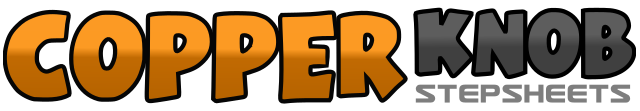 .......Count:32Wall:4Level:Intermediate.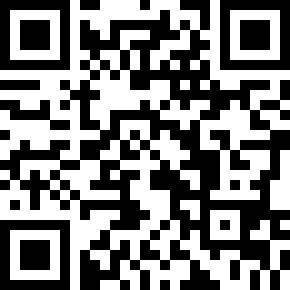 Choreographer:James Dennis (USA) - April 2017James Dennis (USA) - April 2017James Dennis (USA) - April 2017James Dennis (USA) - April 2017James Dennis (USA) - April 2017.Music:Shenanigans - DawinShenanigans - DawinShenanigans - DawinShenanigans - DawinShenanigans - Dawin........1,2Step Rt to Rt side, Step Lt behind Rt,&3,4Step Rt to Rt side, Cross Lt in front of Rt, Unwind ½ turn (6:00) weight ending on Lt5,6Step Rt back, Touch Lt to side7&8Step Lt back, Step Rt next to Lt, Step Lt forward1,2Step Rt forward, Turn Lt 1/2 (12:00) and shift weight to Lt3,4Rock forward Rt, Step back Lt5,6,7,8Step Rt back, Turn ¼ Rt (with weight on the balls of both feet) and swivel heels Lt, Rt, center (3:00) weight ending on Lt1&2Step Rt behind Lt, Step Lt to Lt side, Step Rt to Rt side3&4Step Lt behind Rt, Step Rt to Rt side, Step Lt to Lt side5,6,7,8Cross Rt over Lt, Step Lt back, Step Rt to Rt side, Step Lt Forward1,2&Step Rt forward diagonal Rt, Lock Lt behind Rt, Step Rt forward diagonal Rt3,4&Step Lt forward diagonal Lt, Lock Rt behind Lt, Step Lt forward diagonal Lt5,6Step Rt forward, Turn Lt 1/2 (9:00) and shift weight to Lt7,8Step Rt slightly in front of Lt lifting Lt heel while brining Lt knee forward, Step Lt slightly in front of Rt lifting Rt heel while brining Rt knee forward